KARABUK UNIVERSITYDEPARTMENT OF ENGLISH LANGUAGE AND LITERATURE1ST INTERNATIONAL WEEK ON ENGLISH STUDIESMAY 27-31, 2013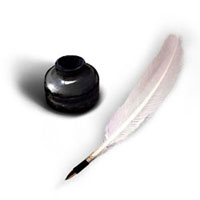 Call for papersThe Conference will address topics from the following fieldsEnglish and American Literature (including Comparative Literary Studies), Cultural Studies, Linguistics,Translation Studies in English, Language Teaching, Gender Studies, and Other Related TopicsAbstracts for proposed papers (maximum 250 words) should be submitted to:mustafacanli@karabuk.edu.trPlease include your name, affiliation, email address and a brief biography.Add 5-6 keywords pertaining to your topic.The deadline for proposals is:28 February 2013The authors of accepted papers will be notified through email by 18 March 2013The official language of the conference is English and the registration is Free.For enquiries, please contact:Assist. Prof. Dr. Özkan KIRMIZI: ozkankirmizi@gmail.comRes. Assist. Hatice Esra MESCİOGLU: hmescioglu@karabuk.edu.trRes. Assist. Zeliha ISIK: zelihakrkw@gmail.com